Desenhos Infantis para Imprimir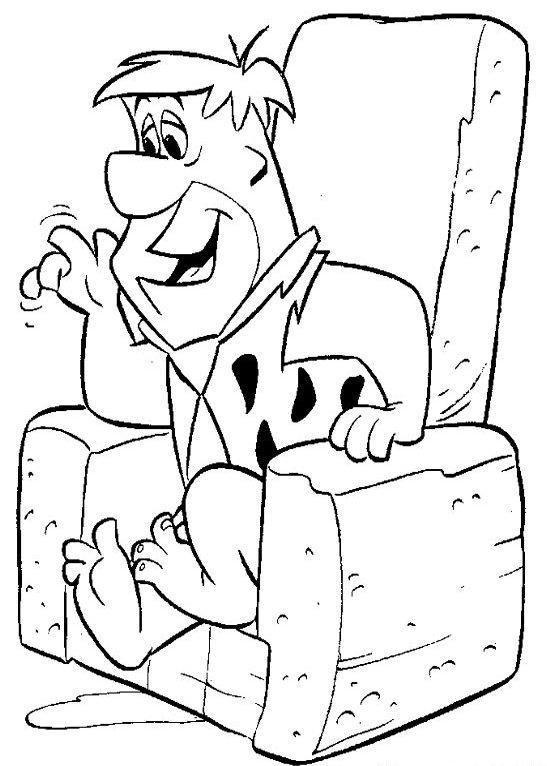 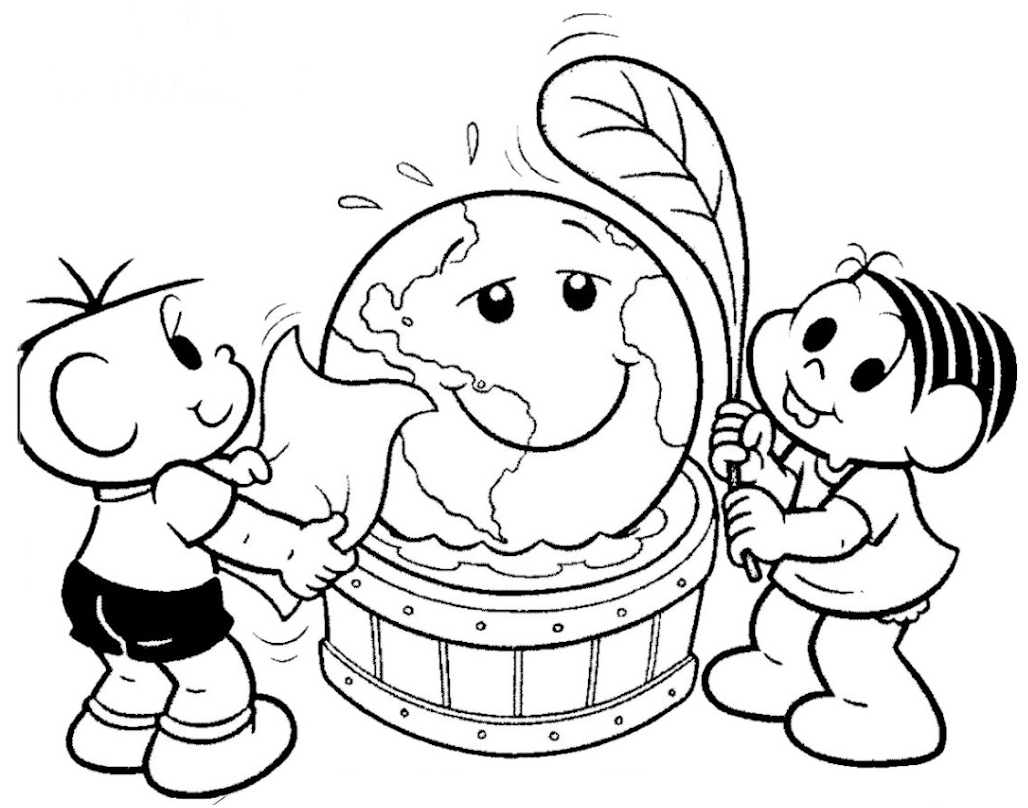 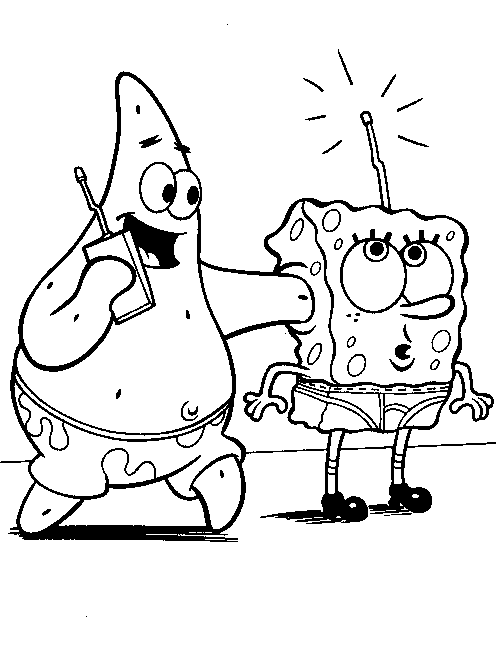 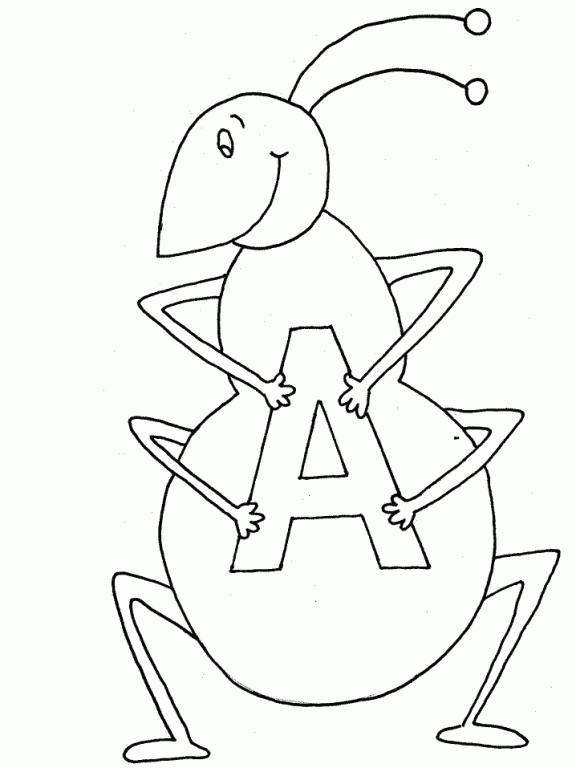 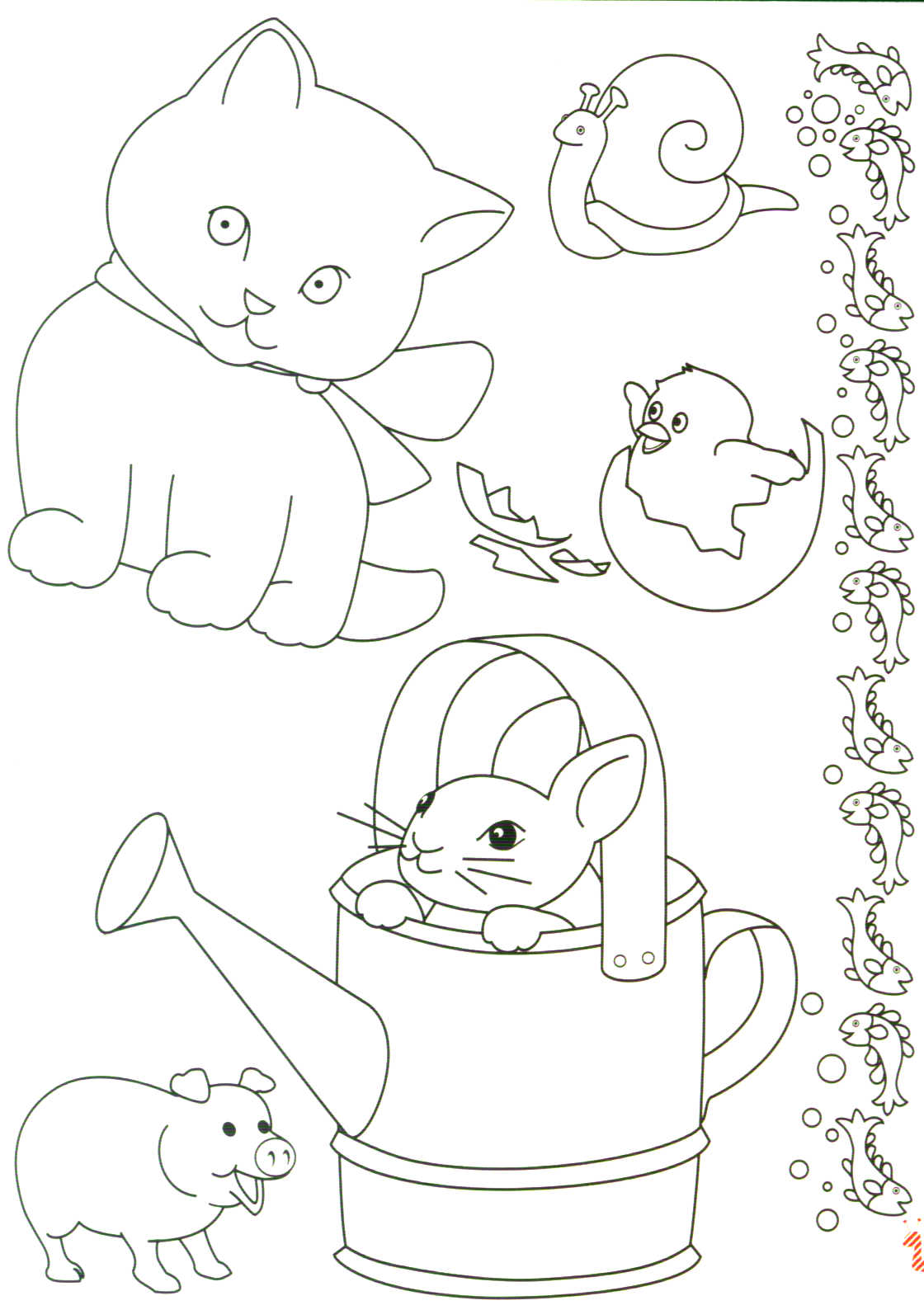 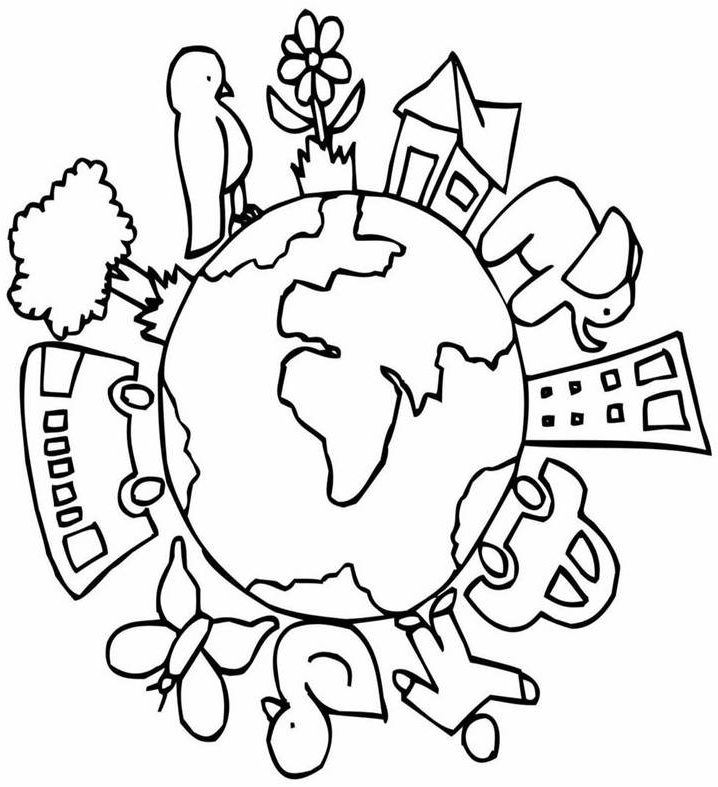 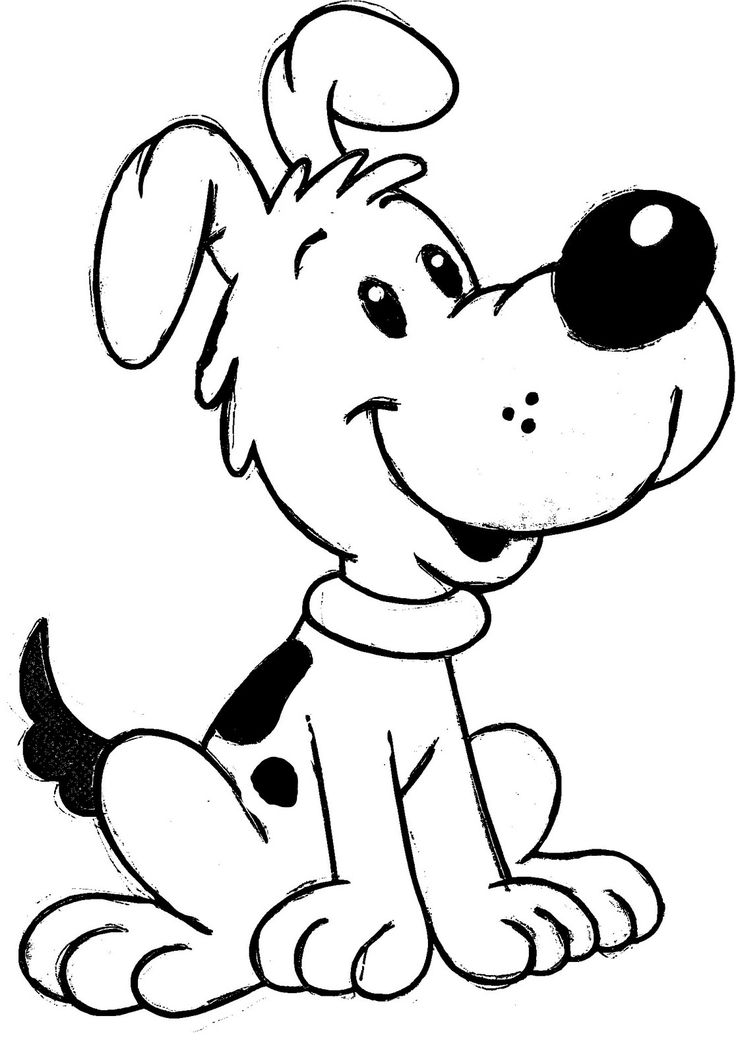 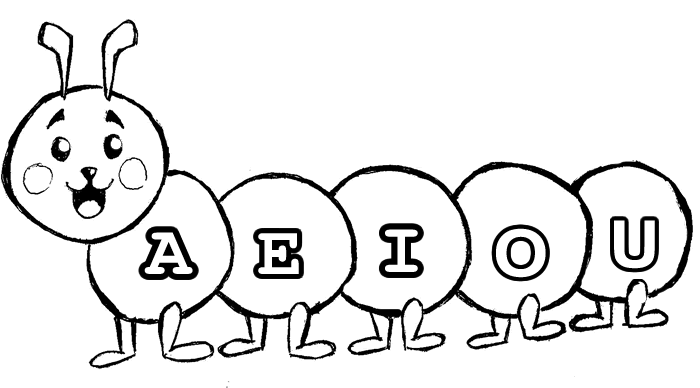 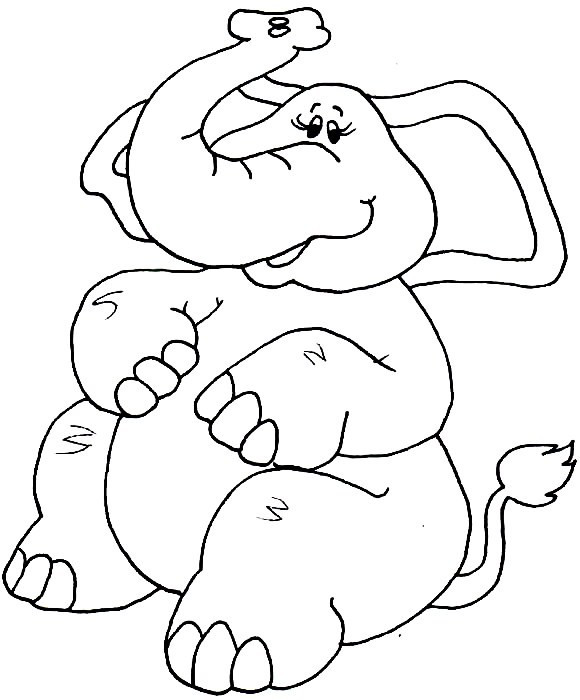 